E5A-S106-0N-840-060S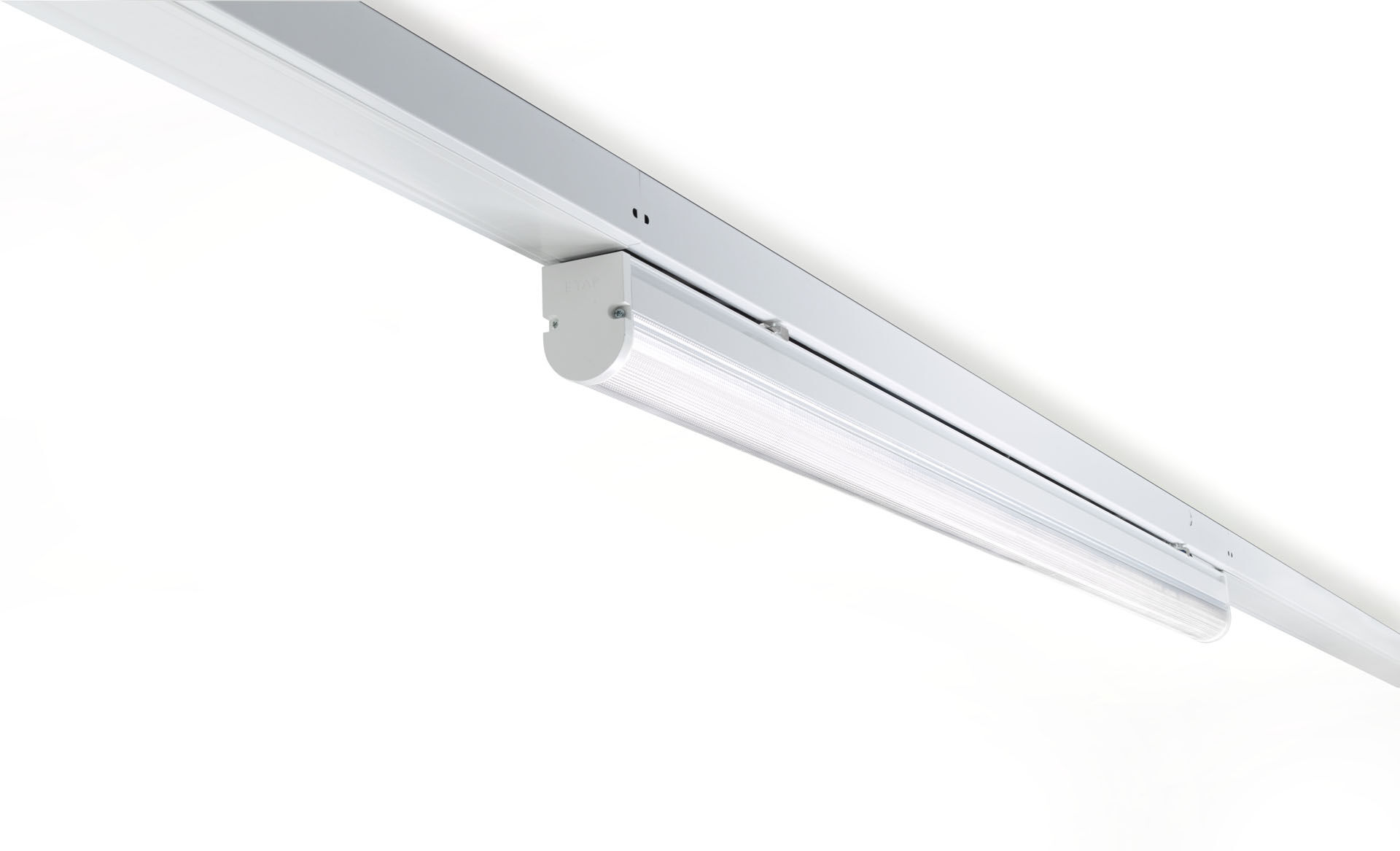 Industriell ramparmatur. Överspänningsskydd (LN/PE): 1kV/2kV (för lätt industrimiljö).DUAL●LENS optik, polykarbonat (PC), smalstrålande ljusfördelning.Modul för montering på basprofil. Basprofil i starkt och styvt 0,8 mm stål. Modul i lackerad aluminium. Modulen monteras på basen utan verktyg. Lämplig för eftermontering på ETAP E5 fluosystem. Elanslutning i basen med fasväljarkontakt.Dimensioner: 1518 mm x 60 mm x 100 mm.Ljusflöde: 6000 lm, Specifikt ljusutbyte: 143 lm/W.Energiförbrukning: 42.0 W, ej dimbar.Frekvens: 50-60Hz AC.Spänning: 220-240V.isoleringsklass: class I.LED med överlägset bibehållningsfaktor; efter 50000 brinntimmar behåller fixturen 99% av sin initiala ljusflöde.Färgtemperatur: 4000 K, Färgåtergivning ra: 80.Färgavvikelse tolerans: 3 SDCM.DUAL●LENS™ med UGR <= 22 och luminanser vid @ 65° cd/m² enligt SS-EN 12464-1 för normala krav.Fotobiologisk säkerhet IEC/TR 62778: RG1.Lackerat aluminium armaturhus, RAL9016 - trafik vit (strukturlack).IP-klassning: IP20.IK-klassning: IK06.Utbytbar ljuskälla (endast LED) av en fackman. Utbytbara styrdon av en fackman.Glödtrådstest: 850°C.5 års garanti på armatur och drivenhet.Certifieringar: CE, ENEC.Armatur med halogenfritt kablage.Armaturen har utvecklats och framställts enligt standard EN 60598-1 i ett företag som är ISO 9001 och ISO 14001-certifierat.Tillbehör som krävs för montering, ett urval av: E5C11/0100, E5C11/0200, E5C11/0300, E5C11/0400, E5C11/0500, E5C11/1000, E5C11/1500, E5C11/2000, E5C11/2500, E3H115, E3H116, E3H117, E3H118, E3H119, E3H128, E3H129, E3H120, E3H121, E3H122, E3H123, E3H124, E3H125.